2019年3月25日，上海震旦职业学院马克思主义学院全体思政教师集体学习贯彻习近平总书记在学校思想政治理论教师座谈会上的重要讲话精神，大家深受鼓舞，也深刻体会到了作为一名思政教师肩负的光荣而重大的责任。一致认为，要不辜负党的期望，努力工作，认真贯彻党的教育方针，落实立德树人根本任务，坚持教育为人民服务、为中国共产党治国理政服务，用新时代中国特色社会主义思想铸魂育人。与会同志踊跃发言，就思政教学改革、课堂模式创新和“五年一贯制”教改发表了各自的意见。大家统一了思想，坚定了信心，振奋了精心，决心不负党和人民重托，为全方位育人、全员育人，为推进教育现代化，为建设教育强国和推进学校的发展做出新的更大的贡献。校党委书记黄晞建，副书记夏臻，宣传部长胡克文老师列席，并做了指导性和鼓励性发言。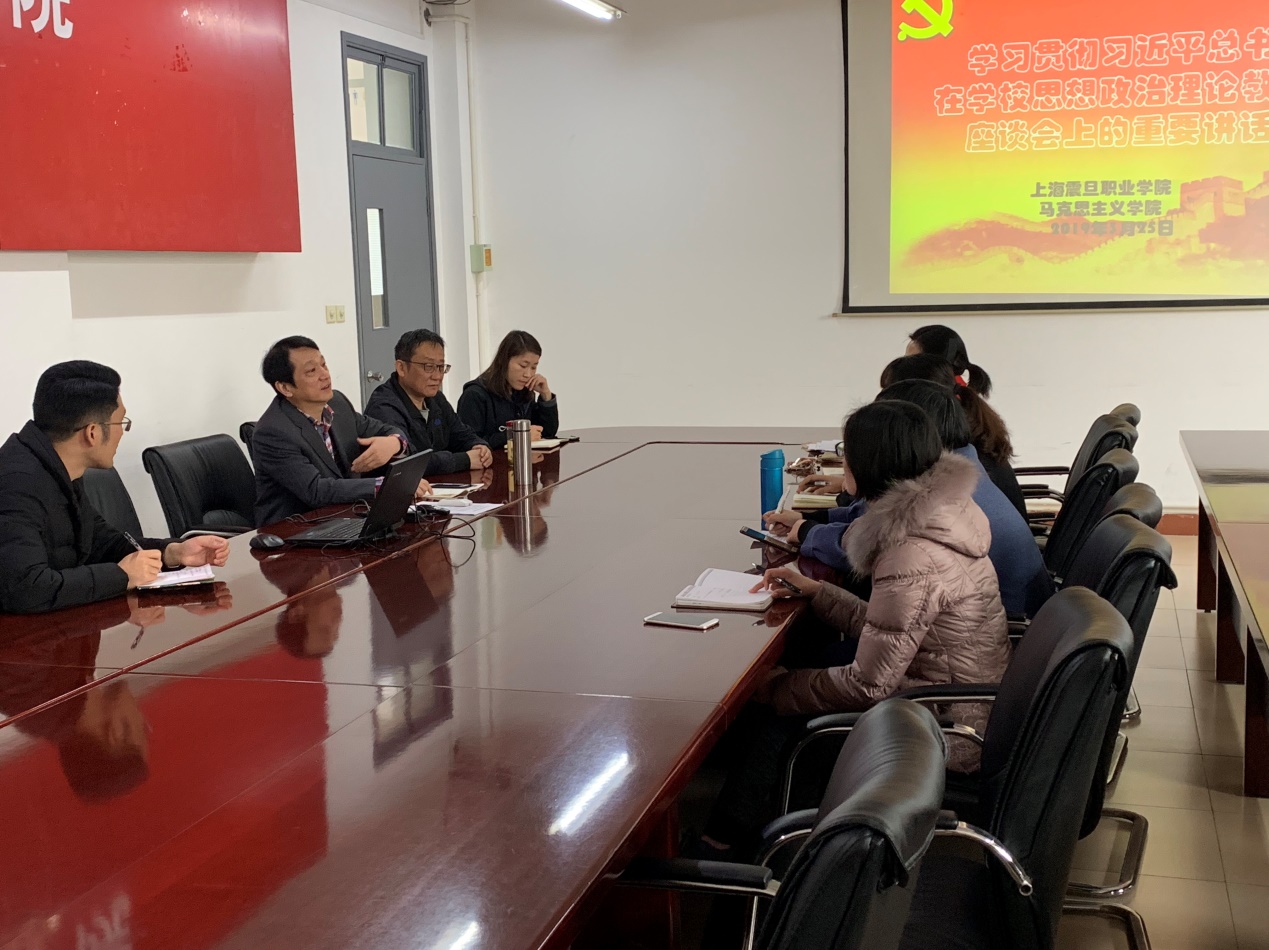 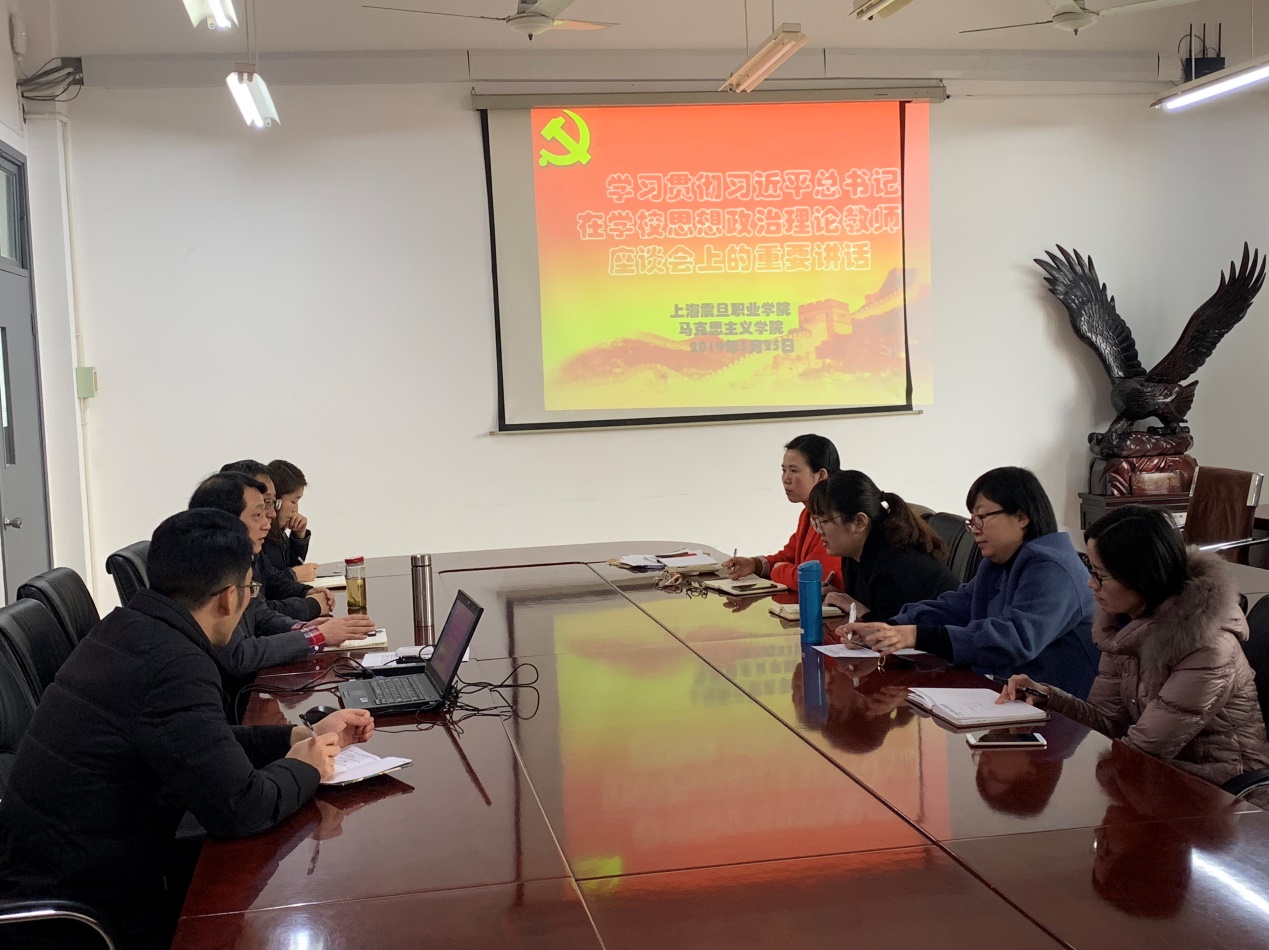 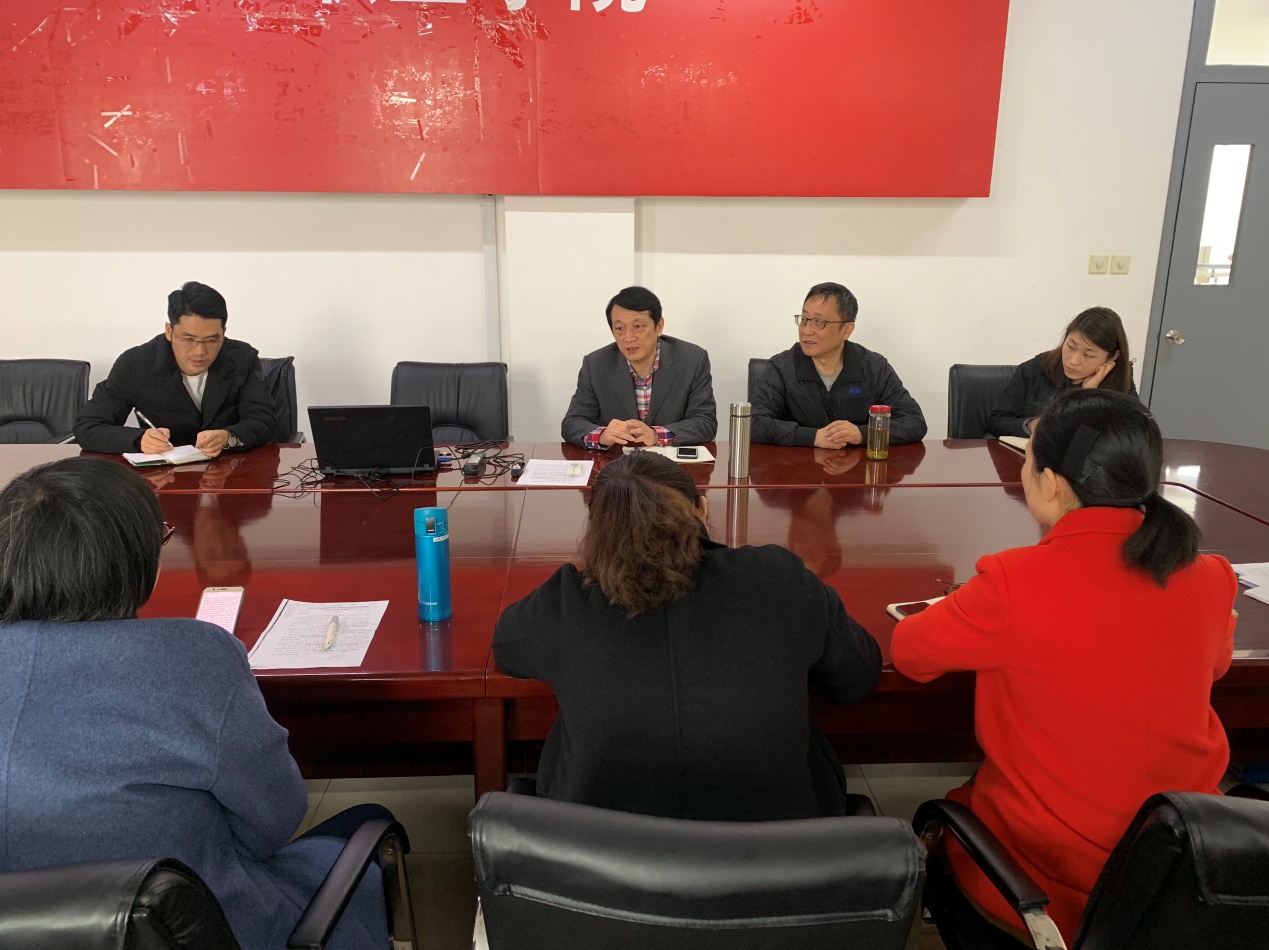 